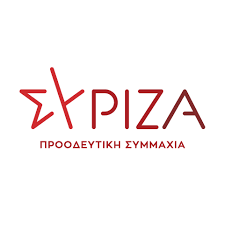 Προς το Προεδρείο της Βουλής των ΕλλήνωνΑΝΑΦΟΡΑΠρος την κα Υπουργό Παιδείας και ΘρησκευμάτωνΘΕΜΑ: «Η ζοφερή κατάσταση στην πρωτοβάθμια και δευτεροβάθμια εκπαίδευση με τις συνεχιζόμενες ελλείψεις σε εκπαιδευτικό προσωπικό, μέσα τηλεκπαίδευσης και μέτρα ασφαλούς επαναλειτουργίας των σχολείων.»Ο Βουλευτής της Β΄ Πειραιά, Γιάννης  Ραγκούσης,  έχοντας υπόψη του την από 18/2/2021 Επιστολή της Ένωσης Συλλόγων Γονέων Νίκαιας -Αγ.Ι. Ρέντη, την καταθέτει ως αναφορά προς την Υπουργό Παιδείας και Θρησκευμάτων, στην οποία απευθύνονται τα εξής ερωτήματα:Γιατί δεν έχουν αποσταλεί οι περιβόητες συσκευές τάμπλετ που είχατε εξαγγείλει πριν την έναρξη της σχολικής χρονιάς;Μέχρι πότε θα μένουν τα παιδιά μας μακριά από τα σχολεία τους επειδή δεν είστε διατεθειμένοι να πάρετε μέτρα για την ασφαλή επιστροφή τους; Μέχρι πότε θα υπάρχουν κενά σε εκπαιδευτικούς;Μέχρι πότε θα αντιμετωπίζετε την ανθρώπινη ζωή και την παιδεία με οικονομικό αντίβαρο; Παρακαλούμε για την απάντηση και τις δικές σας ενέργειες.Ο καταθέτων ΒουλευτήςΓιάννης  ΡαγκούσηςΑθήνα, 19.02.2021Επισυνάπτεται  η από 18/2/2021 Επιστολή  της Ένωσης Συλλόγων Γονέων Νίκαιας -Αγ.Ι. Ρέντη